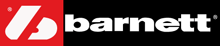 Comment acheter des battes de baseball Que vous jouiez en Ligue de baseball ou pour une équipe universitaire, acheter une batte relève d’une décision personnelle. Les nouvelles technologies ont permis de faire des battes qui sont non seulement performantes mais qui sont également adaptées à la force des joueurs. Il est essentiel de sélectionner une batte adaptée à la configuration de votre corps, votre niveau de jeu, vos tailles et poids et votre force de frappe. Les matériaux utilisés Aluminium
Graphite/garniture titane
BoisDéterminez la batte qui correspond à votre statureAge
Stature : taille et poidsDéterminez le poids adapté de la batte Technologie de la batte 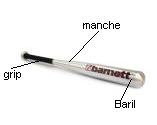 Baril (barrel size)
Manche (Taper)
GripFacteur de performance de la batte (BPF) et réglementations Informations de garantieLes matériaux utilisésLe monde des battes propose aujourd’hui une grande variété de choix de matériels que l’on peut rassembler en 3 catégories principales : aluminium, graphite/garniture titane et bois. Chaque type de batte a ses propres caractéristiques et avantages pour les joueurs actuels.AluminiumL’aluminium est plus léger en poids, ce qui accroit le contrôle et la rapidité de la batte. Les balles vont plus loin quand elles sont frappées avec de l’aluminium qu’avec d’autres métaux. Malgré le coût généralement plus élevé que les autres matériaux, l’aluminium est résistant et peu enclin à avoir des fissures ou à casser. Les battes en aluminium existent dans différents alliages ayant des poids différents. Généralement, les alliages d’aluminium plus légers sont plus minces et plus durables. Ce qu’ils ont en commun est qu’ils résultent d’une combinaison de zinc, cuivre, magnésium et aluminium. Voici une liste des différents alliages et leurs avantages :7046: ceci est l’alliage standard utilisé pour la plupart des battes. CU31/7050: plus durable que le 7046, du fait du haut niveau de zirconium, magnésium et cuivre. C405/7055: contient plus de zirconium que le 7050 ce qui lui donne une force plus grande. C555: 7% plus robuste que le C405. Il a des traces de scandium ce qui accroit encore sa force. Les battes plus légères accroissent également le “point doux”, la zone de frappe sur le corps de la batte qui donne le maximum de place pour mettre la balle sur le métal. Les battes en aluminium, et celles renforcées avec d’autres alliages se font également en couche simple et double. Les battes doubles couches sont plus durables et ont plus de puissance, puisque la balle rebondit sur la batte avec plus d’autorité. L’aluminium cryogénéisé est un alliage gelé puis réchauffé pour lui donner une plus grande durabilité, moins de vibrations et une distance de 2 à 4 % plus longue. Graphite/garniture titaneLa technologie a permis aux fabricants de battes d’utiliser des matériaux plus légers et robustes comme le graphite et le titane.Les deux sont habituellement ajoutés aux battes à fines parois en aluminium, leur permettant d’être plus légères et accroissant ainsi la vitesse de swing du joueur. Ces matériaux accroissent la longévité et le point doux du bat. Le graphite et le titane aident également à réduire les vibrations et la brûlure due au choc de la balle, la sensation de picotement dans les mains quand la balle est frappée sur le point doux. BoisLes battes en bois offrent une sensation et un son classique. Cherchez une veine qui soit longue et large, ce qui indique l’âge de l’arbre et sa densité. Les battes en bois offrent un plus grand choix de formes et pointes qui peuvent être adaptées au pivot du joueur. Le bois a trois inconvénients majeurs :Les battes se fissurent et cassentRéduction du point doux sur le baril. Pouvoir de frappe bien inférieur aux battes métalliques. Déterminez la batte qui correspond à votre statureIl y a des règles d’or pour choisir la longueur appropriée de batte. Le tableau ci-dessous donne des indications basées sur l’âge, le poids et la taille :AgeUtiliser l’âge comme guide, tel que l’indique le tableau ci-dessous pour déterminer la longueur de la batte adaptée à votre stature. Taille et poidsIl s’agit là en principe d’un meilleur moyen pour déterminer la longueur de la batte qui vous conviendra le mieux :Déterminez le poids adapté de la batteLe poids de la plupart des battes s’exprime en onces (1 once = 28.35 gr).Les fabricants ont fait un gros travail sur l’équilibre poids – longueur des battes. Beaucoup de battes ont un ratio poids/longueur indiqué par -4, -6, etc.Ceci s’explique de la façon suivante : une batte de 34 inches (86.4 cm) avec un ratio de – 6, va peser 28 ounces (794 gr). La sélection du poids dépend de deux facteurs critiques : votre force et votre style de frappe. Cela dépend également beaucoup de votre préférence personnelle pour la taille et la longueur. Les indications suivantes sont donc uniquement des directives :Les joueurs grands et forts vont généralement préférer une batte plus lourde puisqu’elles apportent à la fois le poids et la puissance du mouvement. Les joueurs plus petits avec moins de force doivent considérer une batte plus légère qui va leur permettre un mouvement plus rapide. Les jeunes joueurs aussi doivent considérer qu’une batte légère augmente le contrôle, ce qui est très bien pour les batteurs car elle va aussi réduire le risque de blessures. Technologie de la batte La technologie de la batte peut sembler un peu confuse mais il ne s’agit pas non plus de science aéronautique.  Une batte se compose de trois éléments essentiels : le baril (barrel size), le manche (taper) et le grip.Le barilCeci inclu à la fois la longueur du bout de la batte et son diamètre. En général, plus le baril est long, plus le point doux est grand pour la frappe de la balle. Le diamètre standard est de 21/2 inches (6.35 cm) mais de nombreux joueurs préfèrent un baril plus petit qui donne un poids plus léger et une rapidité de swing supérieure. Le mancheC’est le diamètre du manche de la batte. Les battes standards sont fuselées à 31/32 inches (78.7-81.3 cm) ceci peut être sensiblement plus large ou petit en fonction de votre choix pour une batte plus légère ou plus lourde. Vous allez peut être préférer la sensation d’un manche plus large, qui peut également réduire la brûlure quand la balle n’est pas frappée sur le point doux. Certains joueurs aiment les fuseaux plus étroits pour leur faible poids et pour pouvoir pivoter leur poignet plus rapidement lors de la frappe.Le gripLe grip est  tout simplement la couverture que le fabricant utilise sur le manche des battes en aluminium. Les grip en caoutchouc absorbent mieux le choc. Les grips en cuir ou en matière synthétique donnent une impression plus agrippante  pour une meilleure prise en main. Certaines battes ont des grips matelassés pour réduire encore plus le choc. Facteur de performance d’une batte (BPF) et les réglementations de la ligue. Les efforts des comités directeurs de baseball et softball (NCAA, NHSF, USSSA, NSA) pour réguler la performance d’une batte ont  mené à la mise au point d’une méthode de mesure du rebond de la balle sur une batte comparé au rebond d’une balle sur un mur à une vitesse contrôlée. Le BPF (Bat Performance Factor) est simplement l’augmentation de la vivacité d’une balle frappant une batte comparée à une balle lancée sur un mur compact (par exemple un rebond 20% plus rapide = un BPF de 1.20).Depuis la saison 2009, les battes qui ne sont pas en bois, utilisées pour le jeu des Little League (Majors) et en dessous, doivent mentionner un ratio BPF (bat performance factor) de 1.15 ou moins.Depuis la saison 1998, les jeux en USSSA et NSA league doivent utiliser des battes avec un marquage indélébile indiquant que la batte ne doit pas avoir un ratio de BPF supérieur à 1.20.NCAA/NFHS ont imposé une série de règles pour les battes qui s’appliquent pour les battes de 2000 et après :Les battes ne doivent pas avoir un diamètre supérieur à  2 5/8"(6.38 cm)Les battes ne doivent pas peser moins de 3 onces de moins que la longueur (par exemple 32 inches / 29 oz   soit 81.3 cm / 822 gr). Les battes ne peuvent pas avoir une vitesse de sortie supérieure à 97 MPH (156 km/h) depuis le baril de la batte. Les battes doivent porter  un logo "BESR" sur le baril de la batte, qui consiste en l’indication que la batte répond aux exigences de vitesse de sortie de balle. En juillet 2003, l’ASA a changé la méthode de test et ses standards. Ils se réfèrent à ce nouveau test comme étant un test de haute vitesse. Cette méthode détermine la vitesse de renvoi d’une balle après un impact à 110 miles/h (170 km/h). Les tests précédents avaient une vitesse d’impact de 60 mph (96 km/h). Toutes les battes doivent passer ce test pour pouvoir être utilisées par l’ASA depuis le 1/01/2004. Les battes fabriquées après la mise en place de ce nouveau test, devront avoir un nouveau logo "ASA 2004" sur le tonneau.Les battes répondant à ce standard paraîtront sur la liste ASA de battes légales du site web de l’ASA. Les battes sur cette liste ASA seront légales pour le jeu qu’elles affichent le logo ou pas. Les arbitres ASA recevront une copie de la liste ASA et ils utiliseront cette liste pour déterminer si une batte est légale pour le jeu ou pas. La foire aux questions pour les battes de baseball / Softball – informations et garantie Quelles sont les caractéristiques maximum pour les battes de softball ?Quelles sont les caractéristiques maximum pour les battes jeunes ?Quelles sont les caractéristiques maximum pour les battes adultes Baseball Leagues ?Quelles sont les caractéristiques maximum pour les battes Senior ?Qu’est-ce qu’un ratio longueur/poids ?La différence entre la longueur de la batte (en inches) et son poids en onces (1 once = 28.35 gr).Exemple: une batte de 33 inches (83.8 cm) de long et d’un poids de 30 onces (850 gr) présente un ratio longueur/poids de - 3. Toutes les battes de ce modèle particulier auront un ratio longueur/poids de – 3 (par exemple 32 in/29 oz soit 81.3 cm/822 gr ou encore 34 in/31 oz soit 86.4 cm/878 gr)Quel est le ratio longueur/poids maximum acceptable pour les Colleges américains ou High School ?En 2001, le ratio maximum est de -3 pour les Colleges  américains et les High School. Est-ce qu’une batte peut être utilisée pour le softball et les little Leagues, ou little League et baseball adultes, ou softball et baseball adulte. Non toute batte est faite pour une discipline en particulier, ou un niveau de jeu. Par exemple, une batte de Little League ne peut pas être utilisée pour le softball. Chaque batte porte un label qui figure sur le baril et indique le sport et le niveau avec le poids et la longueur. Qu’est-ce qu’un bout plein (end loading) ?Les bouts pleins se trouvent habituellement dans les battes de softball.  Cela signifie que de la matière a été ajoutée au bout de la batte pour ajouter du poids et déplacer le centre de gravité vers le bout de la batte. Cette matière supplémentaire est habituellement du polyuréthane qui remplit environ 1" - 4" (2.5 à 10 cm) du bout de la batte. Les points de vue divergent quant à l’amélioration de la performance. En général, les joueurs slow-pitch aiment avoir du poids au bout de la batte pour les aider à déplacer le point doux plus loin et créer plus d’élan. Qu’est-ce que l’épaisseur des parois ? Pourquoi est-ce que certaines battes indiquent « paroi ultra-thin » sur le baril ? La performance des battes dépend de 3 points (en plus de la frappe de la batte par la personne)Type d’alliageDynamique du baril (combinaison de compression du tonneau / effet trampoline, la flexibilité de la poignée and le bout plein). Epaisseur des parois du baril de la batte Des parois plus fine, se traduisent par plus de "POP" ou "d’effet trampoline " par la batte et donc d’une meilleure performance.  L’aluminium de meilleure qualité est plus robuste et léger. C’est pour cela que les fabricants font les parois fines. Est-ce que les battes sont sensibles aux changements de températures ? Les battes en aluminium, particulièrement les modèles de haute performance avec des parois très fines, ne doivent pas être utilisées à des températures inférieures à 50°F (10°C). Le froid rend les balles plus denses, particulièrement les balles nouvelles à cœur compacté. Ceci accentue la tension sur les parois de la batte qui peuvent se cabosser. Les battes peuvent être sensibles aux températures très élevées et ne doivent pas être rangées dans des endroits exposés à des températures élevées (véhicules par exemple). Les défauts des battes dus à des utilisations à des températures extrêmes ne sont pas couverts par la garantie. Est-ce que je peux essayer ma nouvelle batte, à la cage de batting ? Vous ne devez pas utiliser votre toute nouvelle batte dans la cage de batting. Les balles utilisées dans les cages de batting sont faites en matériau beaucoup plus dense que les balles règlementaires de baseball ou softball et vont cabosser la batte. Les battes avec des protections sur le manche peuvent aider mais ne peuvent pas garantir une protection complète. Les défauts dus à l’utilisation dans une cage de batting est facilement visible et ne seront pas couverts par la garantie.Qu’est-ce que la fatigue du métal ?La flexion des parois de la batte est l’effet souhaité par l’effet trampoline qui est utilisé par les battes ultra performantes à parois fines. Frapper la balle du même côté de la batte à chaque fois et sur le même point cause des flexions excessives sur une même zone, et le métal finit par s’endommager (bosses ou fissures). Faire tourner la batte à chaque fois que vous la reposez sur la plaque, va permettre de limiter l’endommagement dû à la fatigue du métal. Connaître les règles de sa ligue Utilisez-vous du bois ou du métal ? Quelle taille le baril de la batte peut-il avoir ? Doit-on respecter un ratio entre le poids de la batte et sa longueur ? Pour connaitre les réponses à ces questions, consultez les informations de votre ligue ou alors votre entraîneur.  Aujourd’hui, bon nombre de battes portent un marquage sur le manche indiquant que la batte répond aux caractéristiques (par exemple : "Little League Approved".)EtapeDéfinissez votre budget : l’amplitude de prix est assez grande mais un prix plus élevé ne se traduit pas forcément par une durée d’utilisation plus longue et ne remplace ni le travail dur, ni l’entrainement. La technologie a permis aux fabricants de battes de transformer des battes de baseball en véritable trampolines ultra-légers. Les parois micro-minces des embouts des battes actuelles produisent un effet trampoline et permettent au batteur de produire plus de puissance : de la vitesse ! Ceci ne veut pas dire qu’une semaine de batting au parc ou même une longue saison va retirer de la puissance à votre batte. Abstenez-vous cependant d’utiliser votre batte flambant neuve dans les cages de batting, où les balles sont souvent plus dures que les balles de jeu traditionnelle. Vous pouvez bien évidement, acheter une batte très cher, de très haute qualité si celle-ci répond à vos attentes et besoins en tant que joueur. Etape3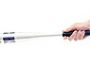 Prenez la batte dans votre main dans le magasin. Il n’existe malheureusement pas de méthode scientifiquement approuvée (malgré les nombreuses tentatives) de déterminer l’exacte taille de batte de baseball qui va vous convenir. Il n’existe pas de point sur votre hanche qui serait atteint par la batte idéale lorsque vous êtes dans une position particulière. Il n’y a pas de règle disant que les enfants de 9 ans doivent utiliser des battes de 29 inches. C’est le ressenti plus que tout autre chose qui va jouer, mais soyez vigilent quant au ressenti supposé d’une batte dans le magasin, et son ressenti sur le terrain. Etape4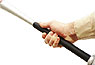 Prenez le poids en considération. Une batte doit être légère. La vitesse de la batte génère de la puissance. Ceci est juste pour un lanceur tout comme la vitesse des bras est le plus déterminant pour la vélocité. Etape 5Considérez la longueur. En plus du poids, la longueur est également importante. Souvent les jeunes joueurs partent pour une batte longue parce qu’ils sentent qu’ils « peuvent atteindre l’extérieur de l’assiette (plate) ». Cependant une grande batte ressemble à un poteau de téléphone dans la main d’un jeune joueur et rend la frappe quasiment impossible (ce qui est bien la pire des choses à faire). Le contrôle et le confort représentent ce qu’il y a de plus souhaitable lorsqu’on entre dans le box du batteur. Etape6Attraper la partie inférieure du manche avec juste une seule main. Utilisez uniquement vos doigts (à l’exception de votre pouce), tenez la batte directement devant vous, et levez-la 6 à 8 fois en n’utilisant que la force de votre poignet. Si vous devez plier votre bras / coude pour lever la batte alors il serait de votre intérêt d’en choisir une plus légère. Etape7Achetez pour cette saison ! On a tendance à penser que pour un jeune joueur il faut choisir une batte qu’il va pouvoir utiliser plusieurs années. Il s’agit là d’une réflexion on ne peut plus logique. Le problème est que pour un jeune joueur, frapper un objet en mouvement lancé vers lui, n’est pas chose facile. Ceci peut même se révéler être assez frustrant et les mener à abandonner la pratique du baseball. Achetez pour le moment présent pour leur donner toutes les chances de succès. Le baseball est un sport difficile. Il faut savoir que 70% des joueurs échoue alors que certains se voient confier des magnifiques contrats. Il y a beaucoup de choses dans le baseball qu’un batteur ne peut pas contrôler, comme ce que le lanceur est en train de lancer, l’arbitre, ce qui se passe quand la balle quitte la batte, etc … Cependant avoir le bon équipement est une chose que vous pouvez contrôler !Etape8Entraînez-vous. Pensez que  sélectionner une batte qui vous convient est une étape importante avant d’aller dans la cage de batting. Cependant l’entraînement parfait est la seule chose permettant la réussite sur le terrain de jeu. Une batte de baseball est uniquement une batte, c’est vous qui lui imposez le jeu. Comme on dit souvent, un mauvais menuisier s’en prend à ses outils !Conseils et mises en garde Les professionnels doivent utiliser des battes en bois, mais les battes plus puissantes en aluminium ou autre matériau « non bois » sont préférées des amateurs. Les battes de Little League ne peuvent pas avoir un diamètre excédant 2 ¼ inches et une longueur de 33 inches.Le coût d’investissement initial est plus élevé pour une batte métallique, mais elles vont facilement vivre plus longtemps que d’autres produits. Elles ne s’écaillent pas, ni se fragmentent, leur poids et équilibre restent constants. La frappe n’est jamais facile, mais quand vous allez amener la batte que vous aimez sur l’assiette, vous allez ressentir comme une chance supplémentaire de vaincre !Avant d’aller dans votre magasin de sport et de dépenser une importante somme pour une nouvelle batte junior, lisez ceci avec attention : 

Votre enfant réussira beaucoup mieux à frapper tôt dans sa carrière si vous lui donnez une batte qui va lui permettre de réussir. Si votre enfant a du mal avec sa batte parce qu’elle est trop lourde, il va perdre toute sa confiance en lui sur l’assiette et risque d’abandonner rapidement le jeu. De nombreux enfants, comme leurs parents, pensent qu’une batte lourde signifie des coups de circuits (home runs) à coup sûr et toute la gloire qui va avec. Il s’agit là d’un constat bien loin de la réalité de jeu. 

Voici un tableau simple que nous utilisons pour déterminer la taille des battes aluminium des jeunes pour le baseball loisir. Pour les joueurs All-Star / Travel Ball, vous pouvez augmenter ces recommandations d’une once, en fonction de leur poids, taille et force. Si la taille de votre enfant et son poids sont un quart en dessous en fonction de leur âge, ou qu’ils ont plus de 7 ans et que pendant leur saison à courir, alors réduisez d’1/2 à 1 once. 

Tester le poids des battes 

Le seul moyen de déterminer l’exactitude du poids de la batte de votre enfant est de voir comment il s’en sort face aux balles lancées. Les lancers depuis le tee ou les lancers doux ne sont pas des bons  repères car les temps de réaction sont fortement exagérés dans ces conditions. Si vous avez par erreur acheté une batte qui est soit trop lourde, soit trop longue et reste dans le sac en attendant la prochaine saison pour être utilisée, ne présente pas seulement un handicap pour votre enfant qui ne va pas jouer cette saison, cela va également avoir un impact sur le jeu de son club. 

Déterminez la longueur de votre batte en fonction de votre âgeDéterminez la longueur de votre batte en fonction de votre âgeAgeLongueur de la batteInch		cm5-7 ans24"-26"		61 – 66 cm8-9 ans26"-28"		66 – 71.1 cm10 ans28"-29"		71.1 – 73.7 cm11-12 ans30"-31"		76.2 – 78.7 cm13-14 ans31"-32"		78.7 – 81.3 cm15-16 ans32"-33"		81.3 – 83.8 cm17 ans et +32"-34"		81.3 – 86.4 cmDéterminez la longueur de votre batte en fonction de vos taille et poids Déterminez la longueur de votre batte en fonction de vos taille et poids Déterminez la longueur de votre batte en fonction de vos taille et poids Déterminez la longueur de votre batte en fonction de vos taille et poids Déterminez la longueur de votre batte en fonction de vos taille et poids Déterminez la longueur de votre batte en fonction de vos taille et poids Déterminez la longueur de votre batte en fonction de vos taille et poids Déterminez la longueur de votre batte en fonction de vos taille et poids Déterminez la longueur de votre batte en fonction de vos taille et poids Déterminez la longueur de votre batte en fonction de vos taille et poids Déterminez la longueur de votre batte en fonction de vos taille et poids Déterminez la longueur de votre batte en fonction de vos taille et poids Déterminez la longueur de votre batte en fonction de vos taille et poids Votre taille (inches / cm)Votre taille (inches / cm)Votre taille (inches / cm)Votre taille (inches / cm)Votre taille (inches / cm)Votre taille (inches / cm)Votre taille (inches / cm)Votre taille (inches / cm)Votre taille (inches / cm)Votre taille (inches / cm)Votre taille (inches / cm)Votre taille (inches / cm)Votre poidspoundskg36-40’’90 – 103 cm41-44’’104 - 11345-48’’114 – 123 cm49-52’’124 – 134 cm53-56’’135–144 cm57-60’’145 -154 cm61-64’’155 – 165 cm65-68’’165 – 174 cm65-68’’165 – 174 cm69-72’’175 – 184 cm73’’+185 cm73’’+185 cmVotre poidspoundskgLongueur de la batte en inches(en centimètres)Longueur de la batte en inches(en centimètres)Longueur de la batte en inches(en centimètres)Longueur de la batte en inches(en centimètres)Longueur de la batte en inches(en centimètres)Longueur de la batte en inches(en centimètres)Longueur de la batte en inches(en centimètres)Longueur de la batte en inches(en centimètres)Longueur de la batte en inches(en centimètres)Longueur de la batte en inches(en centimètres)Longueur de la batte en inches(en centimètres)Longueur de la batte en inches(en centimètres)Moins de 60 lbs / 27 kg26"66 cm27"68.6 cm28"71.1 cm29"73.7 cm29"73.7 cm61-70 lbs / 27.5-31.8 kg27"68.6 cm27"68.6 cm28"71.1 cm29"73.7 cm30"76.2 cm30"76.2 cm71-80 lbs / 32 – 36.3 kg28"71.1 cm28"71.1 cm29"73.7 cm30"76.2 cm30"76.2 cm31"78.7 cm81-90 lbs / 36.7 – 40.8 kg28"71.1 cm29"73.7 cm29"73.7 cm30"76.2 cm30"31"78.7 cm32"81.3 cm91-100 lbs / 41.3 – 45.4 kg28"71.1 cm29"73.7 cm30"76.2 cm30"76.2 cm31"78.7 cm31"78.7 cm32"81.3 cm101-110 lbs / 45.8 – 49.9 kg29"73.7 cm29"73.7 cm30"76.2 cm30"76.2 cm31"78.7 cm31"78.7 cm32"81.3 cm111-120 lbs / 50.4 – 54.4 kg29"73.7 cm29"73.7 cm30"76.2 cm30"76.2 cm31"78.7 cm31"78.7 cm32"81.3 cm121-130 lbs / 54.9 – 59 kg29"73.7 cm29"73.7 cm30"76.2 cm30"76.2 cm31"78.7 cm32"81.3 cm33"83.8 cm33"83.8 cm33"83.8 cm33"83.8 cm131-140 lbs / 59.4 – 63.5 kg29"73.7 cm30"76.2 cm30"76.2 cm31"78.7 cm31"78.7 cm32"81.3 cm33"83.8 cm33"83.8 cm33"83.8 cm33"83.8 cm141-150 lbs / 64 – 68 kg30"76.2 cm30"76.2 cm31"78.7 cm31"78.7 cm32"81.3 cm33"83.8 cm33"83.8 cm33"83.8 cm33"83.8 cm151-160 lbs  / 68.5 – 72.5 kg30"76.2 cm31"78.7 cm31"78.7 cm32"81.3 cm32"81.3 cm33"83.8 cm33"83.8 cm33"83.8 cm33"83.8 cm33"83.8 cm161-170 lbs / 73 – 77 kg31"78.7 cm31"78.7 cm32"81.3 cm32"81.3 cm33"83.8 cm33"83.8 cm33"83.8 cm33"83.8 cm34"86.4 cm171-180 lbs / 77.5 – 81.6 kg32"81.3 cm33"83.8 cm33"83.8 cm34"86.4 cm34"86.4 cm34"86.4 cm34"86.4 cm180+ lbs / 82 kg33"83.8 cm33"83.8 cm34"86.4 cm34"86.4 cm34"86.4 cm34"86.4 cmLongueur :34 inches / 86.4 cmPoids :38 ounces / 1077 grDiamètre du baril :2 1/4 inches/ 5.7 cmLongueur :33 inches / 83.8 cmPoids :Aucune restrictionDiamètre du baril :2 1/4 inches/ 5.7 cmLongueur :35 inches / 88.9 cmPoids :Aucune restrictionDiamètre du baril :2 5/8 inches/ 6.7 cmLongueur :35 inches / 88.9 cmPoids :Aucune restrictionDiamètre du baril :2 3/4 inches/ 7 cmAgeOzGrInchescm4-5 ans : 12-13.5 oz 
("Tee Ball" Bats)340 – 382 gr5-6 ans :13.5-14.5 oz383 – 411 gr25-26 Inches63.5 – 66 cm7 ans :14.5-16 oz411 – 453 gr26-28 Inches66 – 71.1 cm8 ans :15.5-17 oz439.4 – 481 gr27-29 Inches68.6 – 73.66 cm9 ans :17-18 oz481 – 510 gr29-30 Inches73.66 – 76.2 cm10 ans :18-19.5 oz510 – 552 gr29-31 Inches73.66 – 78.7 cm11 ans19-20.5 oz538.6 – 581.2 gr30-32 Inches76.2 – 81.28 cm12-13 ans :20-22.5 oz567 – 637.9 gr31- 32 Inches78.7 – 81.28 cm